Sensory Seas Social StoryWe are looking forward to your visit to The National Maritime Museum.This is the National Maritime Museum.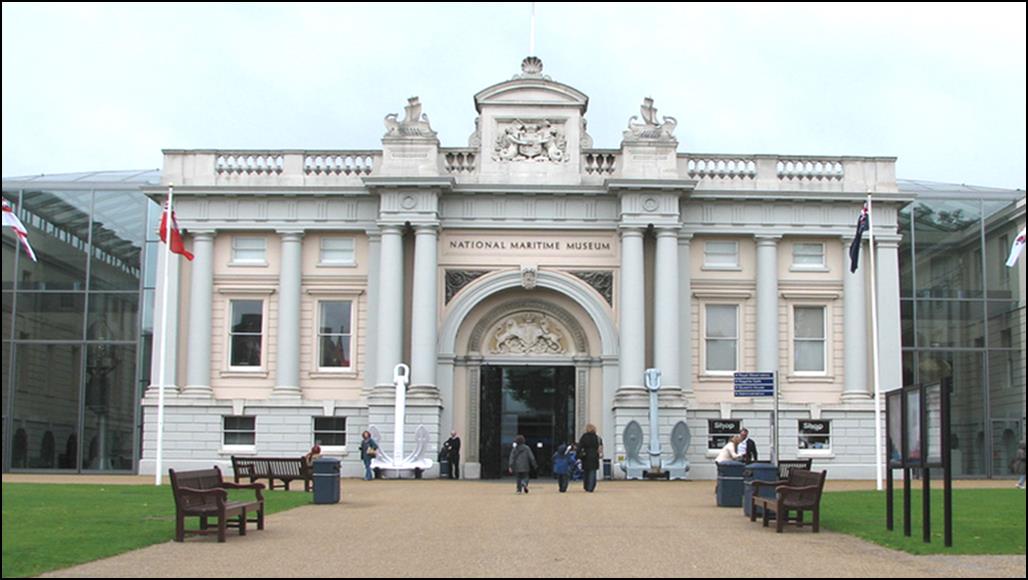 The museum is in Greenwich by the River Thames.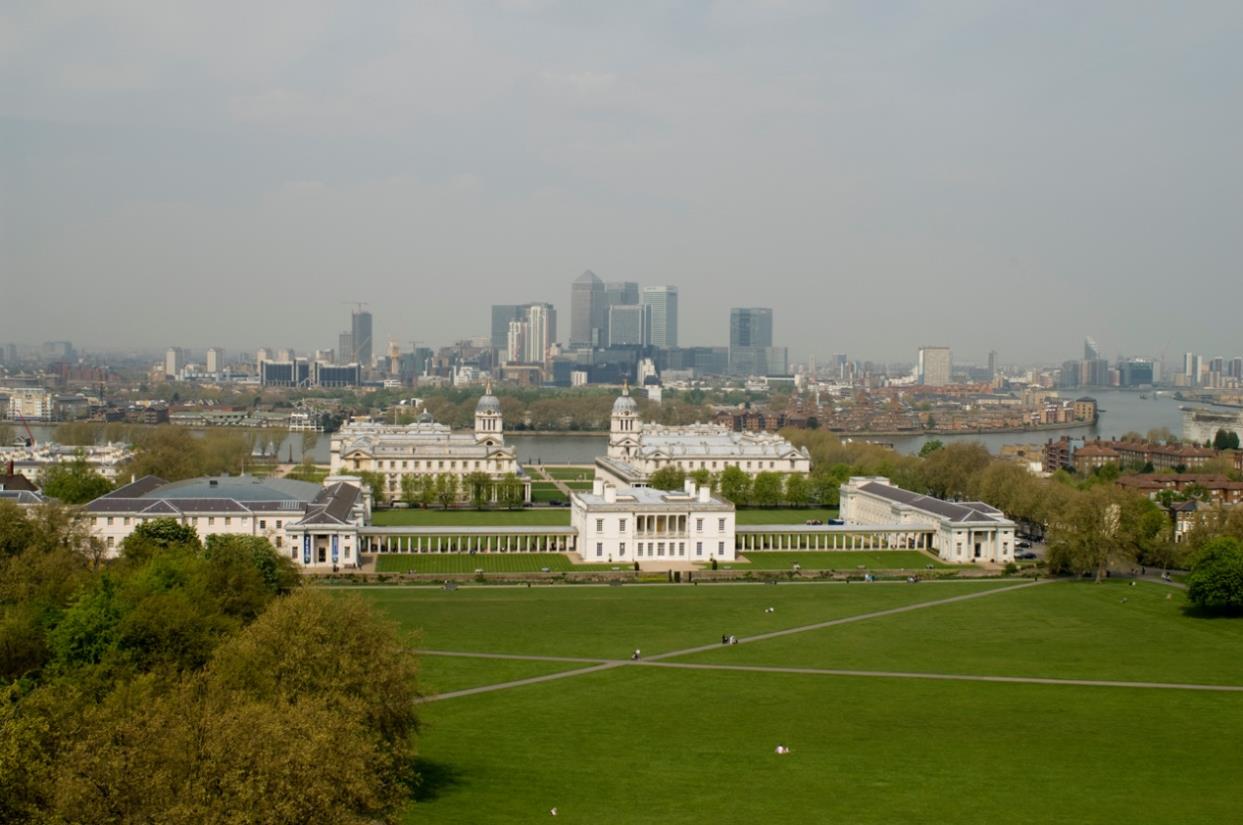 You will meet visitor assistants.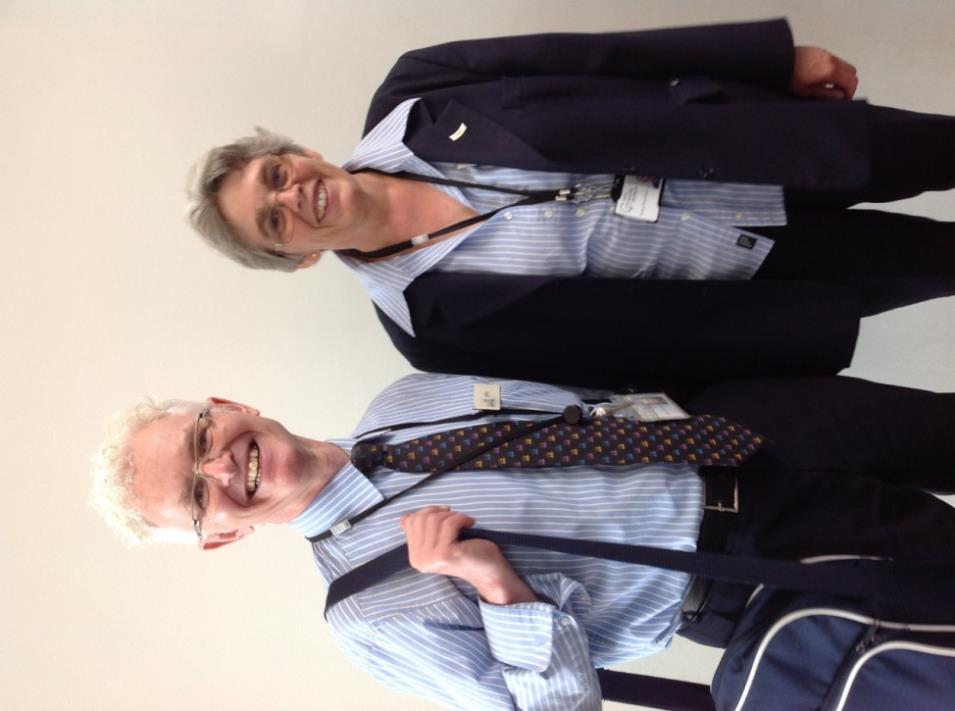 They can help you.You will go to the Briefing space.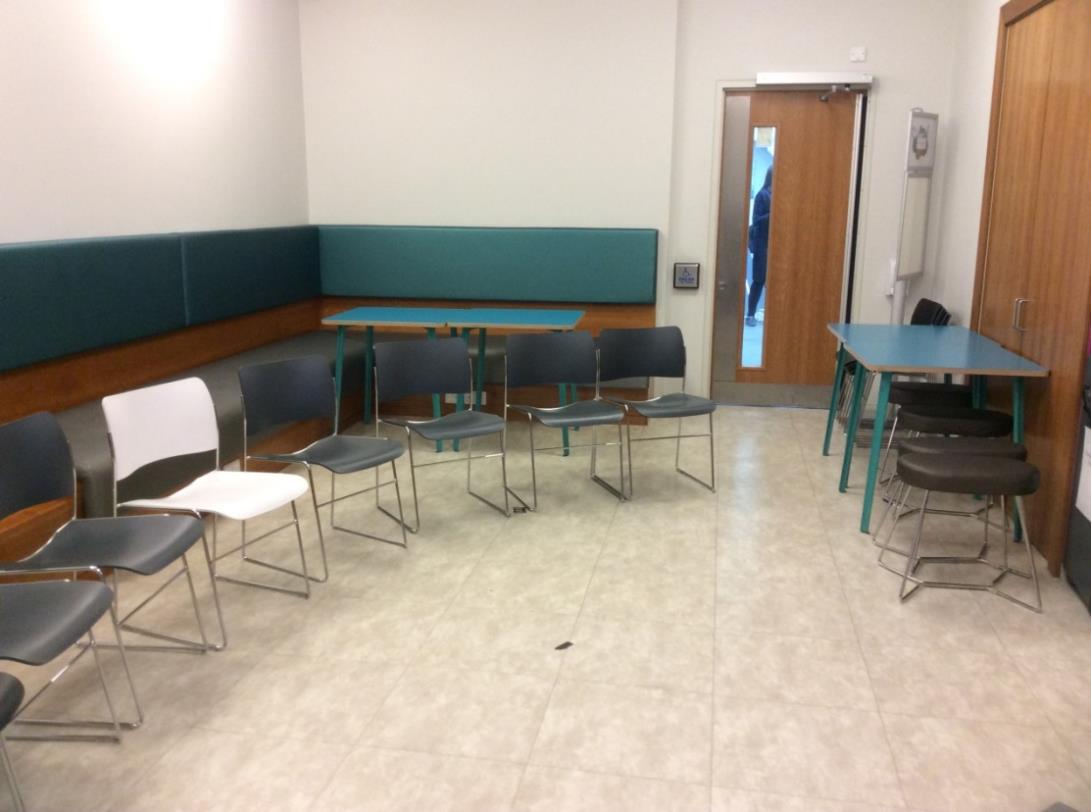 You will meet Michelle and one of the SEND facilitators: Alison, Catherine or Sarah.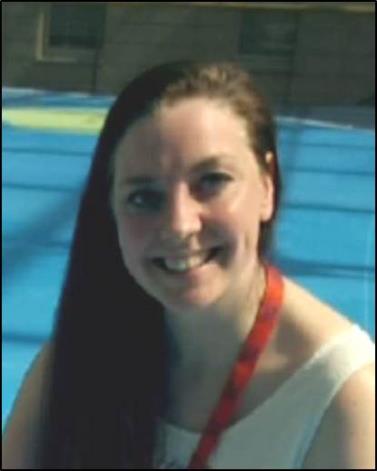 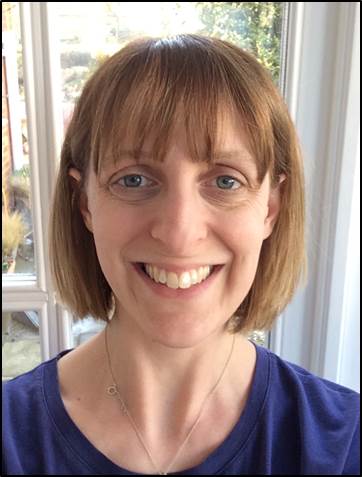 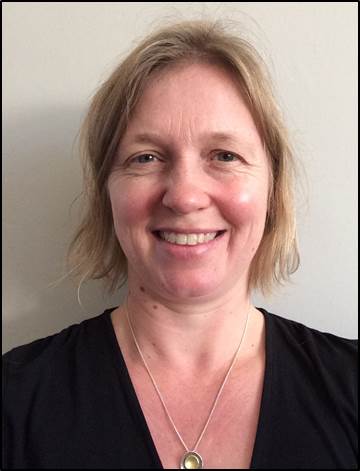 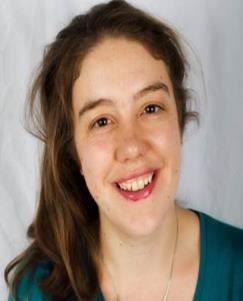 You can take part in a story about exploring.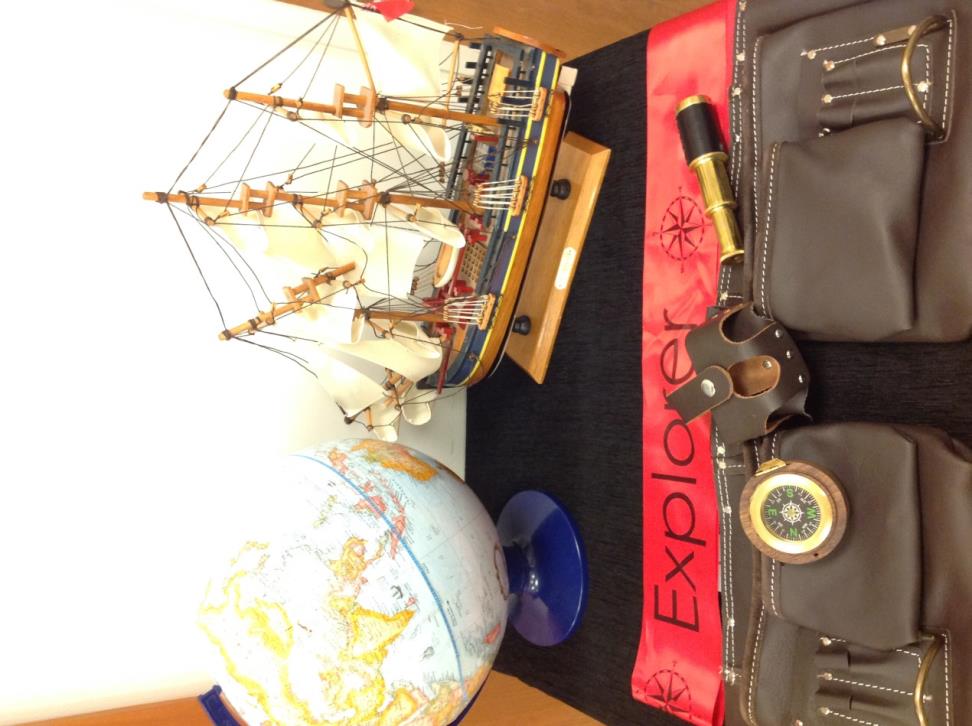 You will meet Dot the explorer.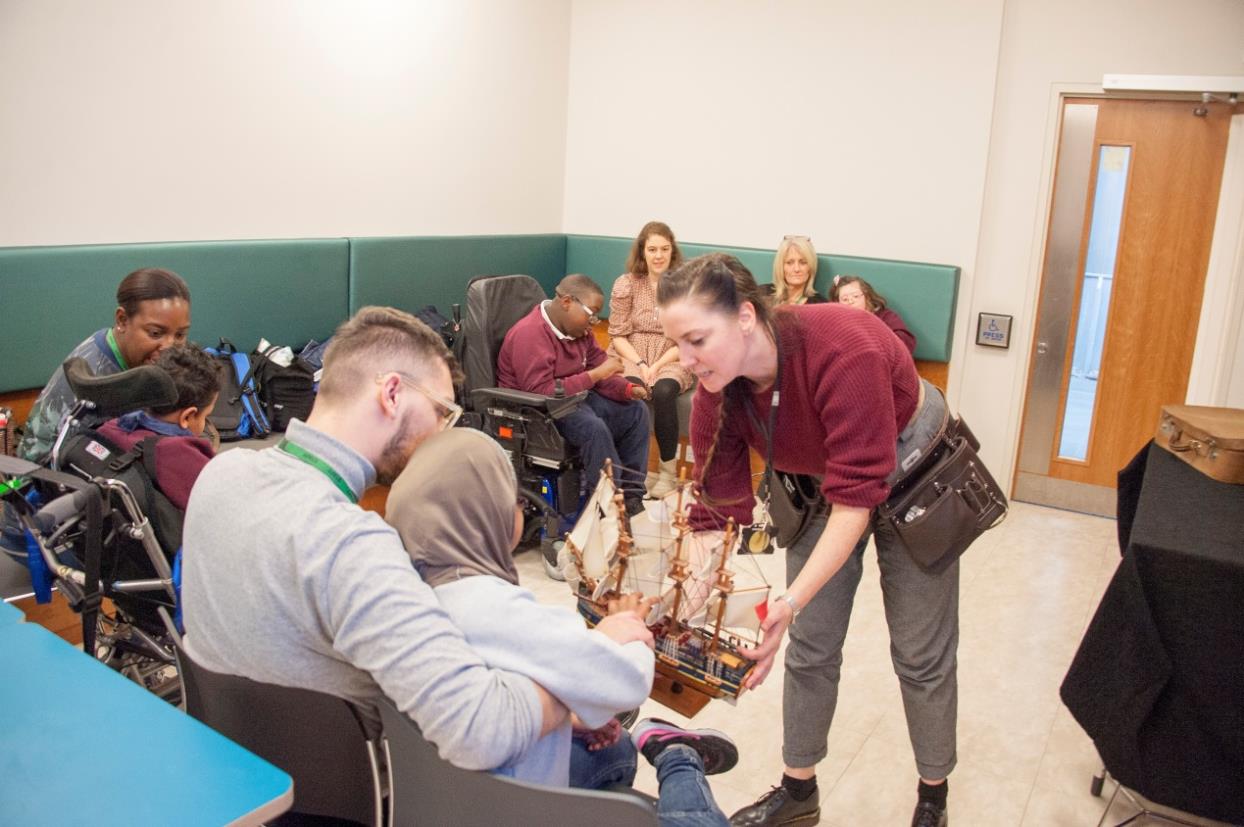 You can pretend to be an explorer.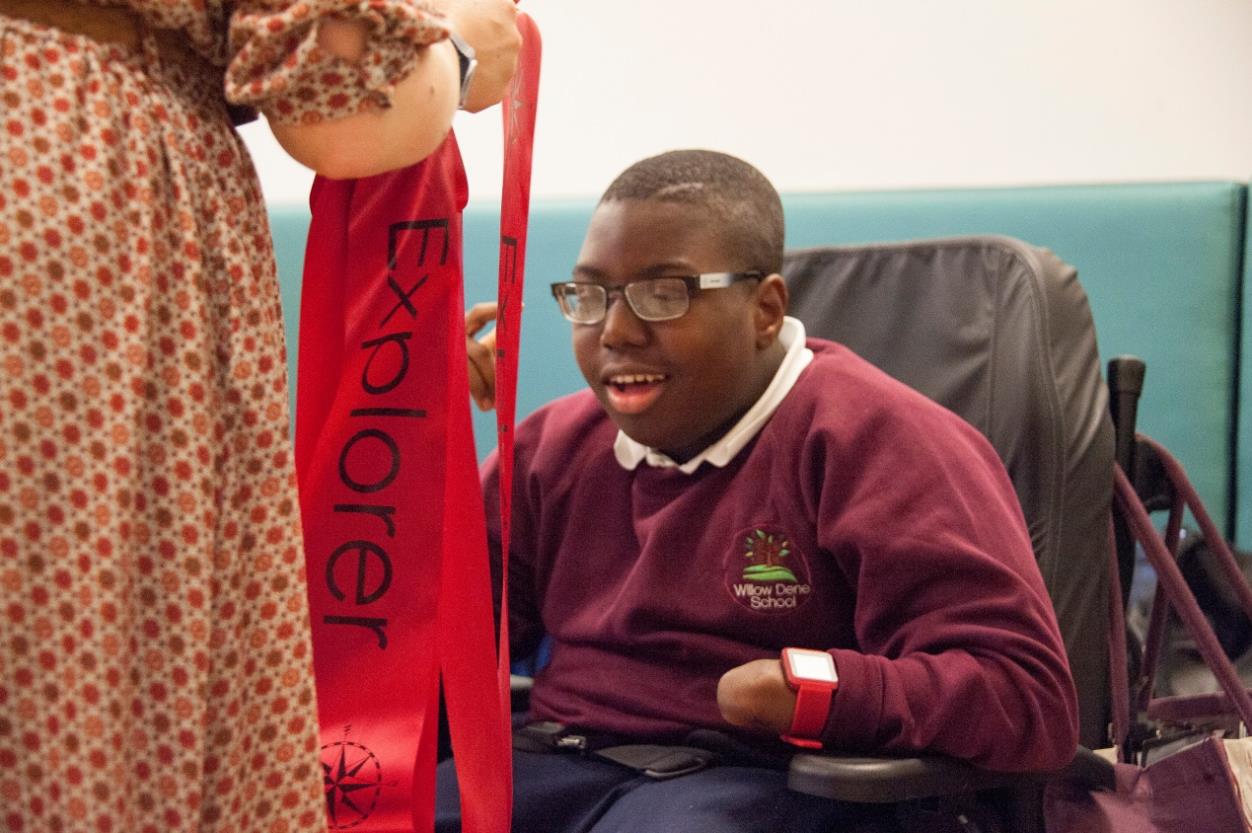 You can sing:Way Haul Away!We’ll haul away together!Way haul away!We’ll haul away now!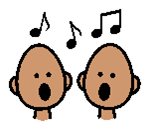 We will go to the Great Map.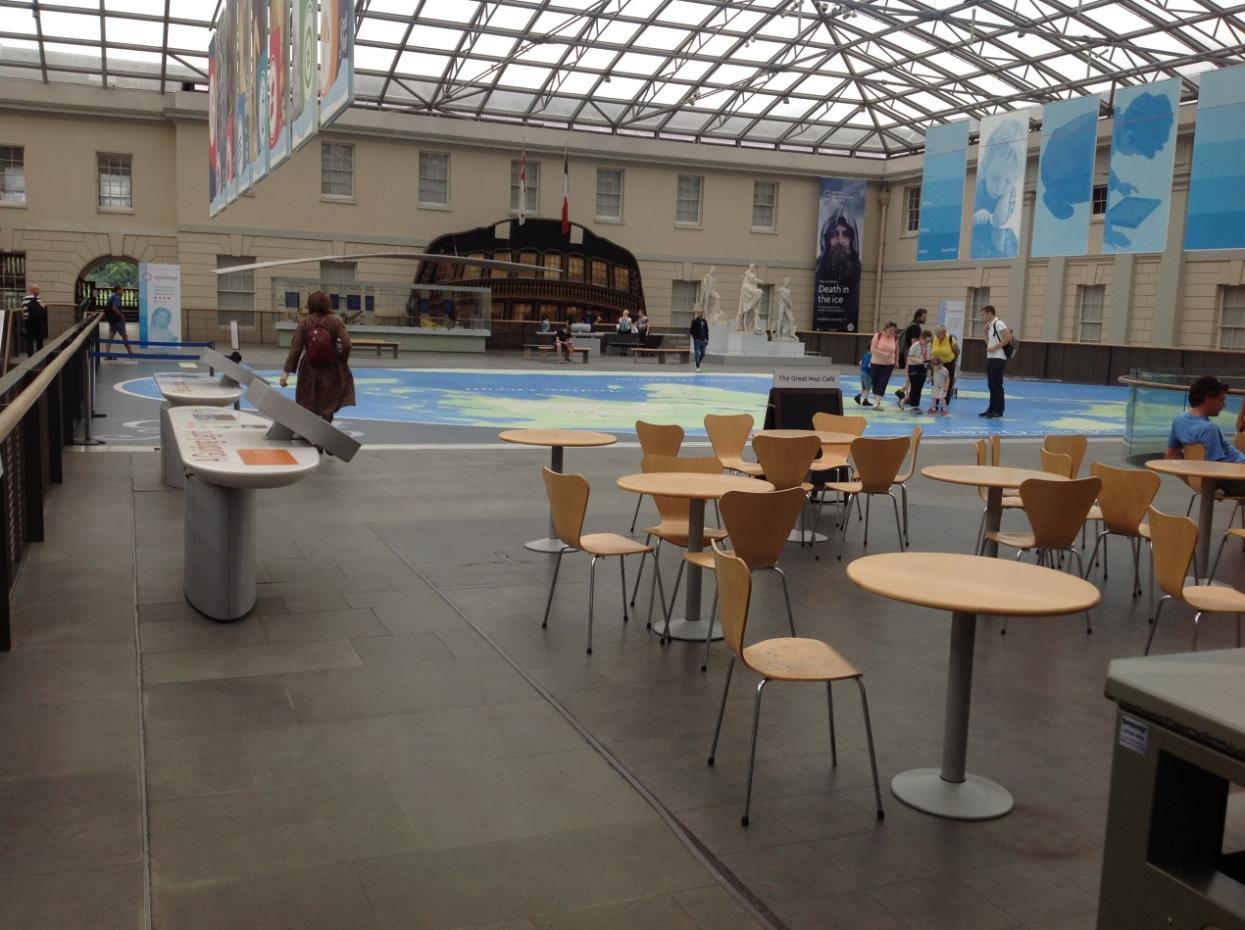 You can take a lift or you can walk up the stairs.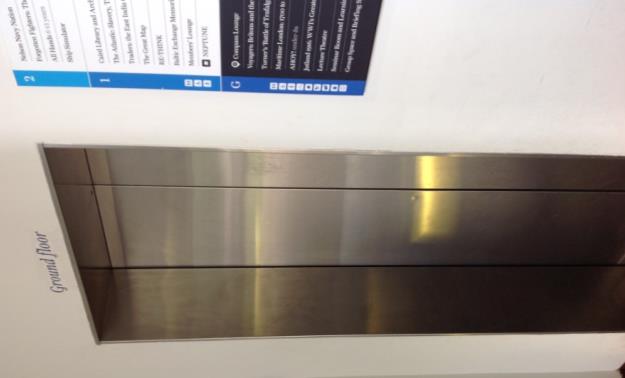 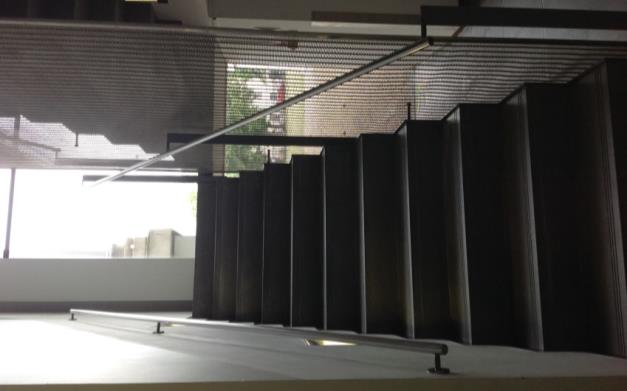 You will experience being on a ship.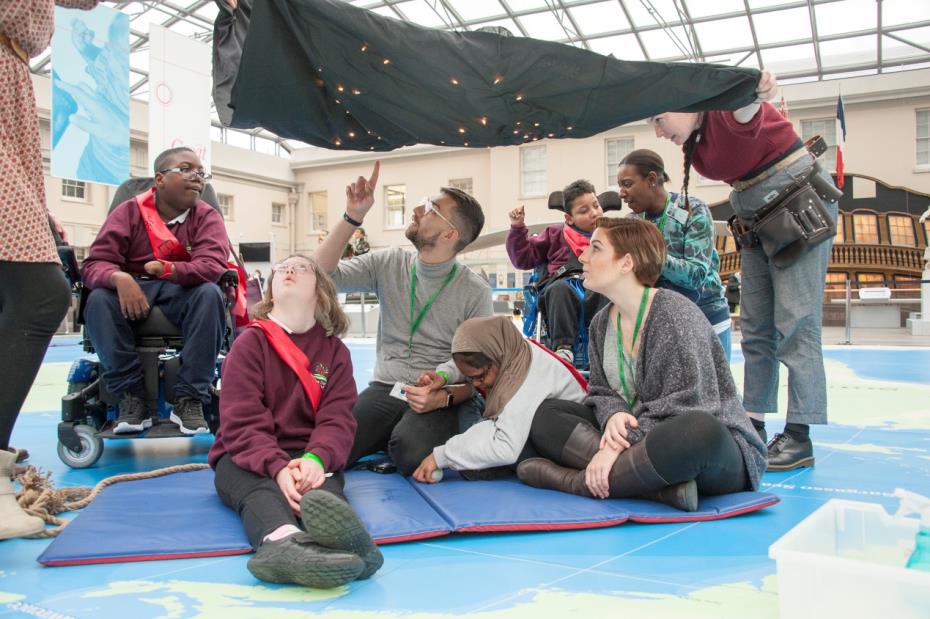 We will travel around the map.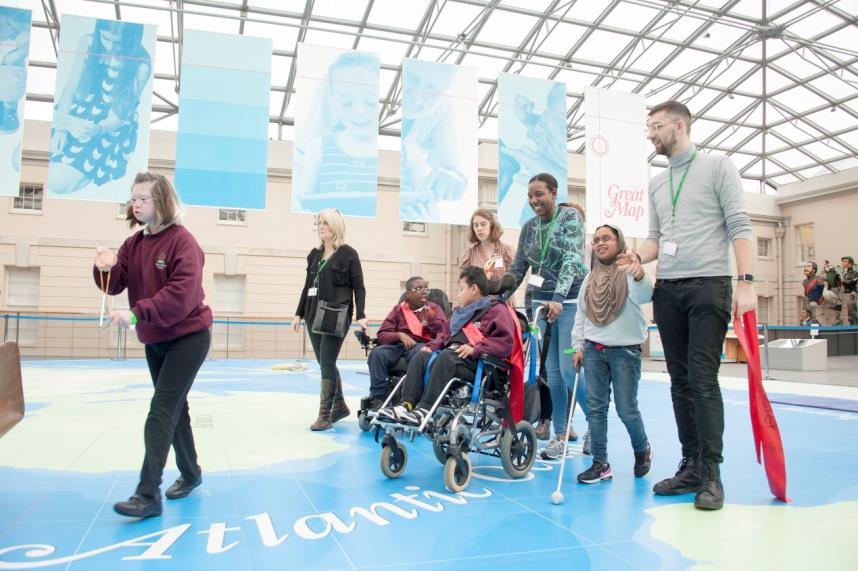 You can touch, smell and look at objects.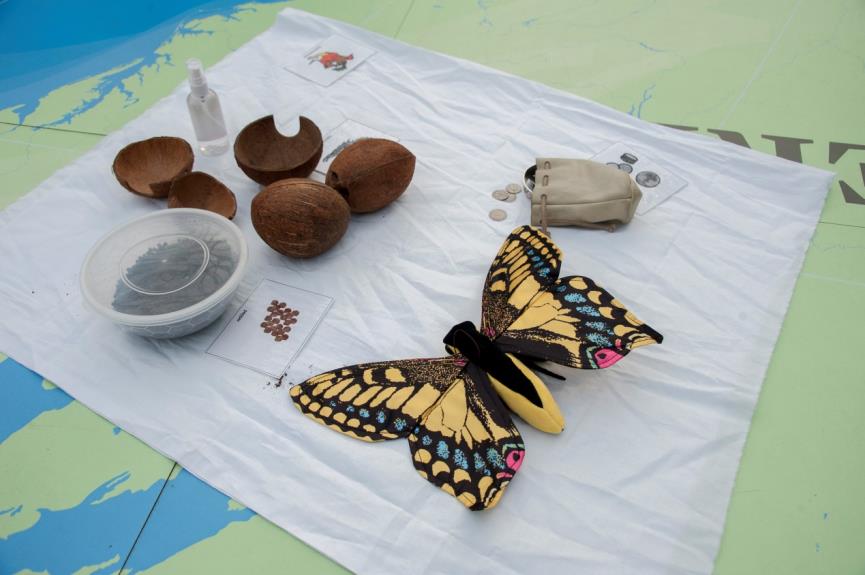 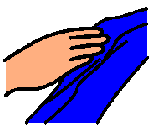 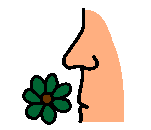 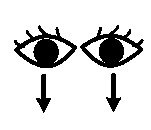 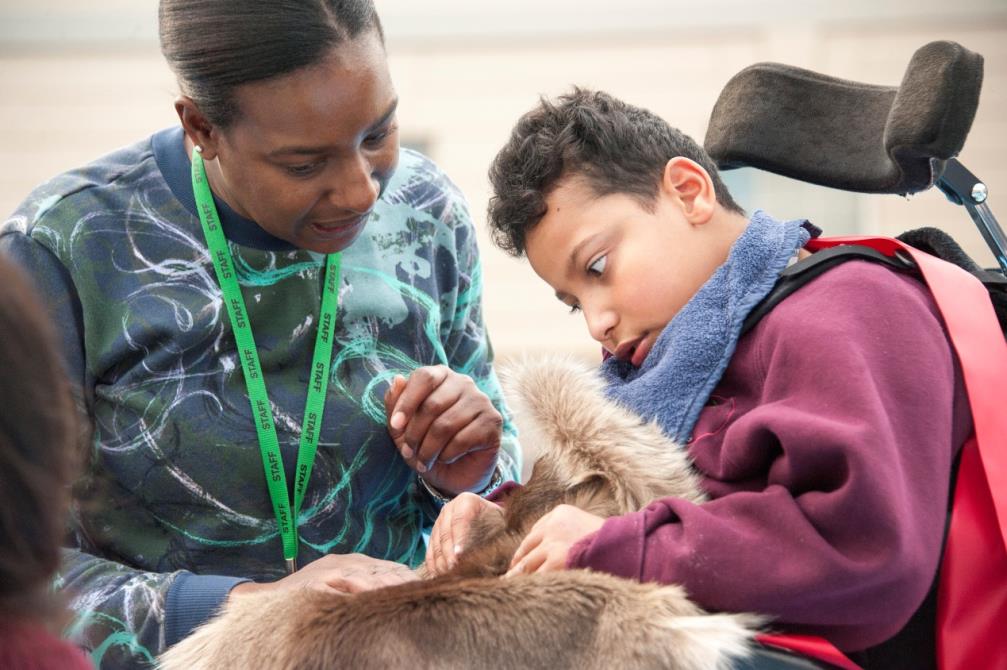 You can choose objects to put in the suitcase.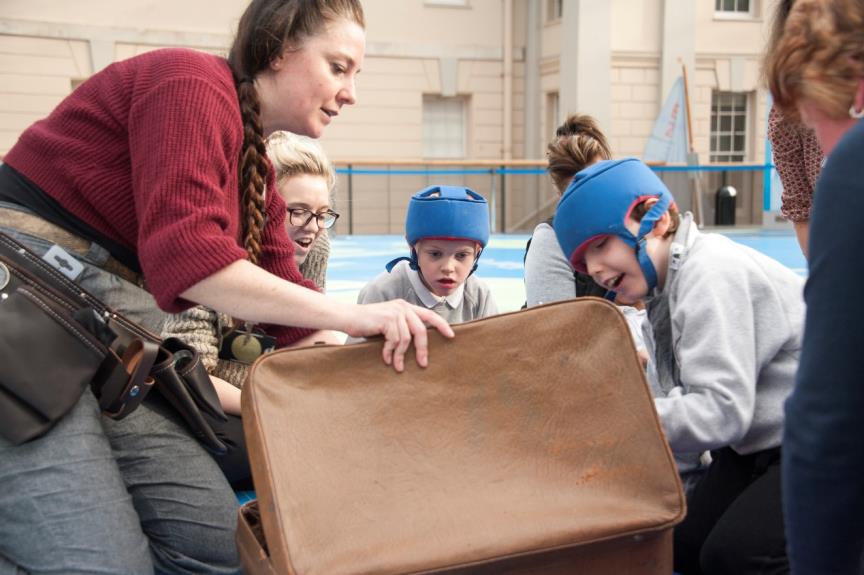 You will return to the Briefing space.Someone will pretend to be the Museum Director.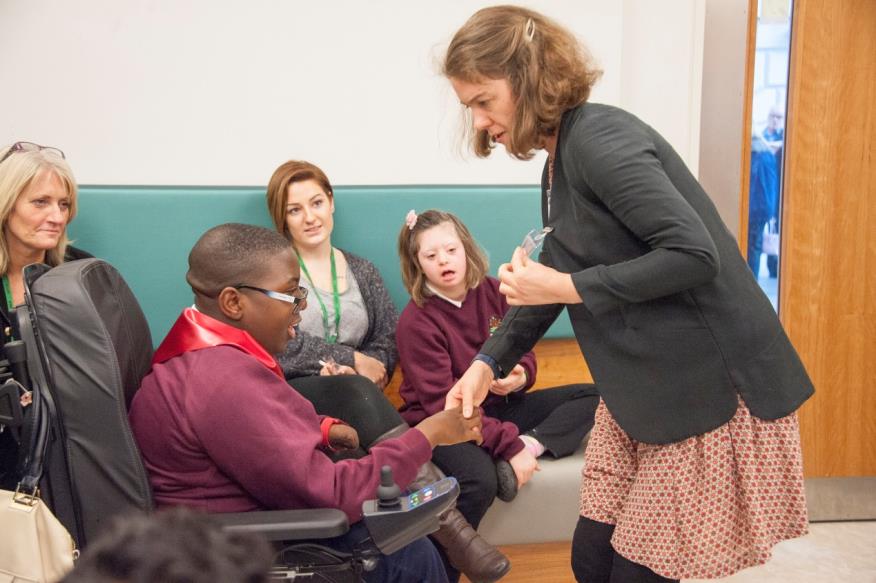 You can show the museum director what you found.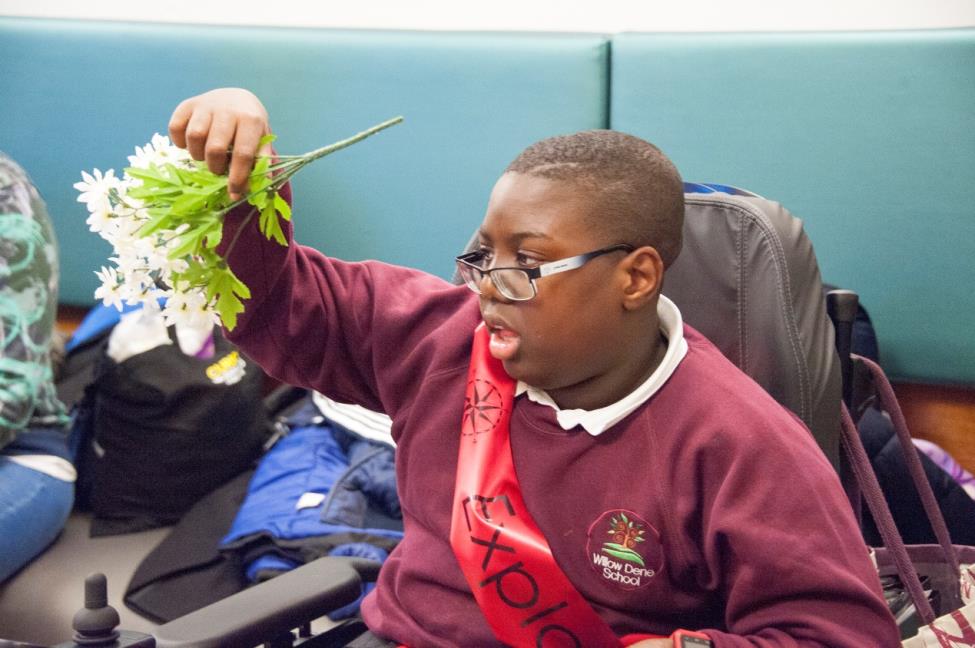 You will have lunch.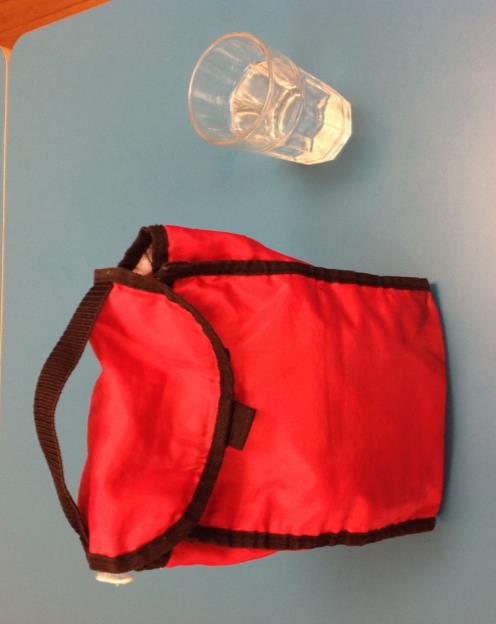 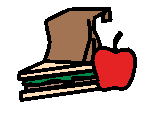 You can go to the toilet or use our changing space.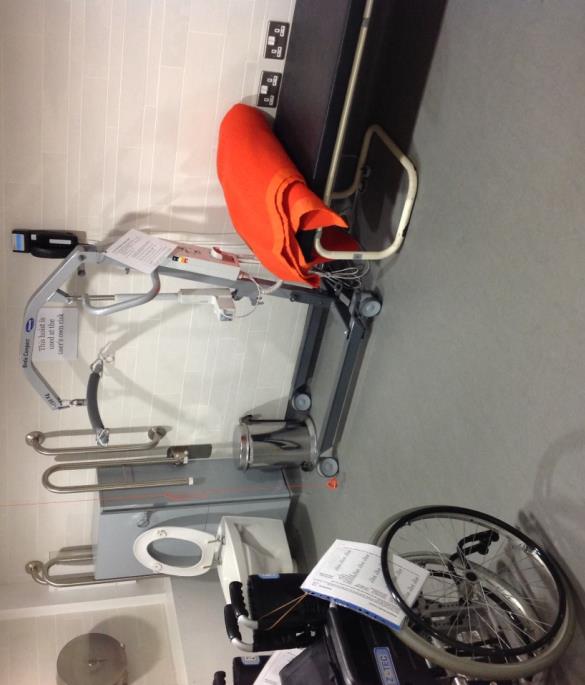 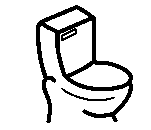 After lunch, you can go to the Ahoy! gallery.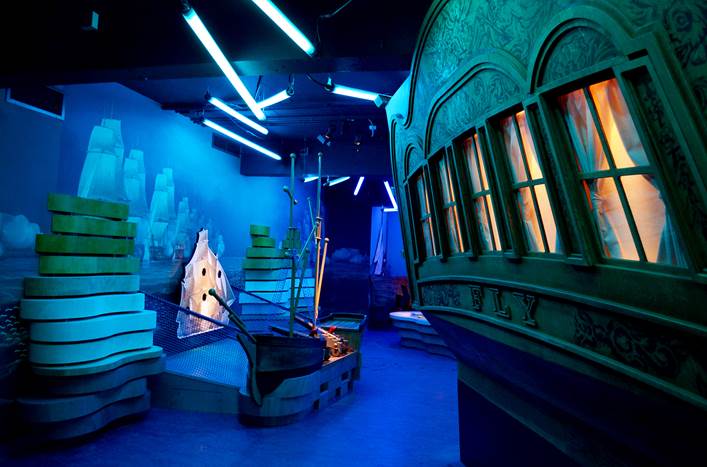 You will travel back to school in your minibus or on public transport.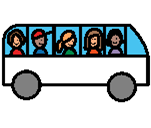 